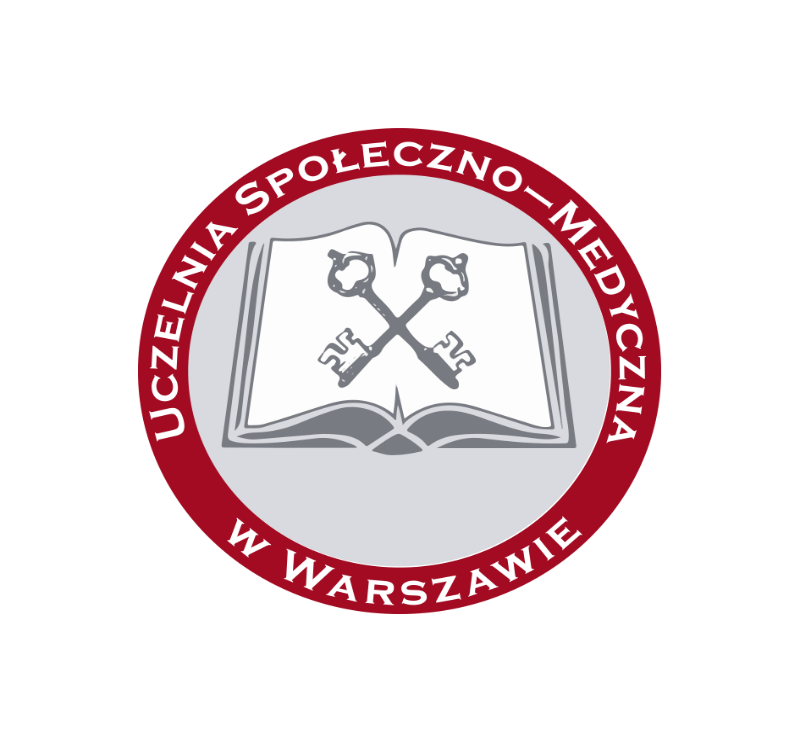 UCZELNIA SPOŁECZNO-MEDYCZNA W WARSZAWIE  Wydział Nauk Medycznych i Nauk o Zdrowiu Kierunek: DIETETYKADZIENNIK PRAKTYK ZAWODOWYCHSTUDIA PIERWSZEGO STOPNIA........................................................................................................................................................................(imię i nazwisko studenta)...................................................................(nr albumu)Praktyka poradni dietetycznej lub w dziale żywienia w szpitalu                                         w semestrze III – 150 godzin Celem praktyki jest zapoznanie studenta ze strukturą organizacyjną poradni dietetycznej lub działu żywienia w szpitalu oraz z metodami oceny stanu zdrowia oraz stanu odżywienia pacjenta oraz z zasadami opracowywania diet. Zapoznanie studenta z dokumentacją jednostki dotycząca żywienia chorych oraz metodami przeprowadzania wywiadu żywieniowego.Termin odbywania praktyki: ....................................................	Miejsce praktyki:...........................................................................................................................................................(pieczęć jednostki, w której praktyka została zrealizowana)Liczba opuszczonych godzin (usprawiedliwione/nieusprawiedliwione): ...................................................Zaliczenie/brak zaliczenia: ...............................................................................................................................................Uwagi dotyczące praktyki zawodowej: ........................................................................................................................................................................................................................................................................................................................UWAGA! Warunkiem wystawienia zaliczenia końcowego z praktyki jest uzyskanie zaliczenia na ocenę każdego efektu kształcenia w zakresie umiejętności oraz kompetencji społecznych.Opinia zakładowego opiekuna praktyk:.................................................................................................................................................................................................................................................................................................................................................................................................................................................................................................................................................................................................................................................................................................................................................................................................................................................................................(podpis zakładowego opiekuna praktyk)Karta przebiegu praktyki w placówceTermin odbywania praktyki: ..........................................................	Miejsce praktyki:...............................................................................................................................................................(pieczęć jednostki, w której praktyka została zrealizowana)Podpis zakładowego opiekuna praktyk:………………………………………………………………Termin odbywania praktyki: ..........................................................	Miejsce praktyki:...............................................................................................................................................................(pieczęć jednostki, w której praktyka została zrealizowana)Podpis zakładowego opiekuna praktyk:………………………………………………………………DataPieczęć i podpisZakładowego opiekuna praktyk....................................................................................................................................................(praktyki zatwierdził)Uczelnianego opiekuna praktyk....................................................................................................................................................(praktyki zatwierdził)SymbolOcena efektów uczenia się dla praktyki w poradni dietetycznej lub w dziale żywienia w szpitalu    ZALICZENIE      NA OCENĘWIEDZAWIEDZAWIEDZAK_W09Student posiada wiedzę w zakresie struktury organizacyjnej placówki, organizacji żywienia na terenie jednostki oraz metod oceny stanu odżywienia pacjentów hospitalizowanych w oddziałach szpitalnych.K_W16Zna i rozumie psychologiczne aspekty komunikowania się z pacjentami hospitalizowanymi w oddziałach szpitali.K_W18Zna i rozumie struktury organizacyjne ochrony zdrowia w Polsce, w tym profilaktykę realizowaną w szpitalach publicznych.SymbolOcena efektów uczenia się dla praktyki w poradni dietetycznej lub w dziale żywienia w szpitalu   ZALICZENIE     NA OCENĘUMIEJĘTNOŚCIUMIEJĘTNOŚCIUMIEJĘTNOŚCI K_U05Student potrafi zaplanować i przeprowadzić edukację żywieniową wśród pacjentów hospitalizowanych w oddziale. K_U10Student potrafi wykonywać zadania właściwe dla stanowiska dietetyka w szpitalu: ocenia stan zdrowia oraz stan odżywienia pacjentów, organizuje żywienie na terenie jednostki.SymbolOcena efektów uczenia się dla praktyki w poradni dietetycznej lub w dziale żywienia w szpitalu  ZALICZENIE     NA OCENĘKOMPETENCJE SPOŁECZNEKOMPETENCJE SPOŁECZNEKOMPETENCJE SPOŁECZNEK_K02Jest gotów do komunikowania się z pacjentem oraz zespołem interdyscyplinarnym.K_K03Jest gotów do dalszego poszerzania swojej wiedzy oraz umiejętności.ZALICZENIE KOŃCOWE Z PRAKTYKI    ZALICZENIE      NA OCENĘZALICZENIE KOŃCOWE Z PRAKTYKIDataGodziny pracyLiczba godzinWyszczególnienie zajęćUwagiDataGodziny pracyLiczba godzinWyszczególnienie zajęćUwagi